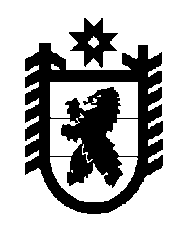 Российская Федерация Республика Карелия    РАСПОРЯЖЕНИЕГЛАВЫ РЕСПУБЛИКИ КАРЕЛИЯО заместителе Министра юстиции Республики Карелия Назначить с 9 апреля 2015 года Лаврову Светлану Борисовну заместителем Министра юстиции Республики Карелия на срок полномочий Главы Республики Карелия А.П. Худилайнена.            Глава Республики  Карелия                                                             А.П. Худилайненг. Петрозаводск9  апреля 2015 года № 124-р